Republic of SerbiaMinistry of EducationДОДЕЛА СТИПЕНДИЈА У ОКВИРУ ПРОЈЕКТА „СВЕТ У СРБИЈИ“  ЗА ШКОЛСКУ 2023/2024. ГОДИНУ ЗА УЧЕЊЕ СРПСКОГ ЈЕЗИКА У ШКОЛСКОЈ 2024/2025. ГОДИНИ И ЗА УПИС НА ВИСОКОШКОЛСКЕ УСТАНОВЕ У РЕПУБЛИЦИ СРБИЈИ У ШКОЛСКОЈ 2025/2026. ГОДИНИПРИЈАВНИ ФОРМУЛАР APPLICATION FORMМолимо Вас да формулар откуцате  или попуните штампаним словима.Please type or complete in block letters.Молимо окрените страницуPlease turn the next pageМолимо окрените страницуPlease turn the next pageПотребна документа коју треба приложити уз пријавни формулар:Сва документа морају бити преведена на српски или енглески језик и оверена од стране овлашћеног лица:фотокопија путне исправе (пасош) – не преводи се;докази о стеченом образовању - оверене фотокопије докумената (средњошколска сведочанства, диплома о завршеном средњем образовању, дипломе о стеченом високом образовању, мастер дипломе, преписе оцена и додатке дипломи) транскипти докази о стеченом образовању оверени од стране овлашћеног лица;Копија потврду о здравственом стању  не старију од шест месеци – формулар достављен уз конкурс.Documents to be submitted with application form: All the documents must be translated into English or Serbian and certified by the authorised personphotocopy of travel document (passport) – it must not be translated;evidence on acquired education – certified photocopies of documents  (secondary education certificates, diploma on completed secondary education, diplomas on acquired higher education, Master degree diplomas, transcripts of grades and supplements to the diploma); transcripts, proofs on acquired education certified by the authorised personThe copy of medical certificate not older than 6 months.- medical certificate application form is attached with the text of competition propositionsЈа, доле потписани/а, потврђујем да сам упознат са условима стипендије.I the undersigned hereby confirm that I have been informed of the terms of the scholarship. Ја, доле потписани/а, потврђујем да су подаци које сам навео о себи у овом формулару тачни и потпуни. I the undersigned hereby certify that the information given in this application is true and complete to the best of my knowledge. Ја, доле потписани, сагласан сам да се подаци које сам доставио/ла употребе у поступку пријављивања за стипендију Владе Републике Србије.I the undersigned hereby agree that my personal data provided in this application form and attachments hereto will be processed in order to attend to my application for the award of scholarship given by the Government of the Republic of Serbia. 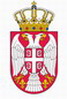 Република СрбијаМинистарство просветеДЕО КОЈИ ПОПУЊАВА ОВЛАШЋЕНО ЛИЦЕ ДКП-А РЕПУБЛИКЕ СРБИЈЕFILLED BY AUTHORIZED PERSON FROM DIPLOMATIC & CONSULAR MISSIONS OF THE REPUBLIC OF SERBIAДЕО КОЈИ ПОПУЊАВА ОВЛАШЋЕНО ЛИЦЕ ДКП-А РЕПУБЛИКЕ СРБИЈЕFILLED BY AUTHORIZED PERSON FROM DIPLOMATIC & CONSULAR MISSIONS OF THE REPUBLIC OF SERBIAФотографија (не старија од 6 месеци)На полеђини написати име и презимеPhoto(not older than 6 months)At the reverse side write full nameДКП Републике Србије Diplomatic & Consular Missions Of The Republic Of Serbia ДКП Републике Србије Diplomatic & Consular Missions Of The Republic Of Serbia Фотографија (не старија од 6 месеци)На полеђини написати име и презимеPhoto(not older than 6 months)At the reverse side write full nameИме и презиме, потпис и печат овлашћеног лица Full name, signature and seal of an authorized person Име и презиме, потпис и печат овлашћеног лица Full name, signature and seal of an authorized person Фотографија (не старија од 6 месеци)На полеђини написати име и презимеPhoto(not older than 6 months)At the reverse side write full nameДржаваCountryПоштанска адреса Postal addressТелефон, факс и E-mail Telephone, Fax and E-mailЛИЧНИ ПОДАЦИ / PERSONAL DATAЛИЧНИ ПОДАЦИ / PERSONAL DATAЛИЧНИ ПОДАЦИ / PERSONAL DATAЛИЧНИ ПОДАЦИ / PERSONAL DATAПрезимеFamily nameИмеFirst name(s)ПолMale/FemaleДатум и место рођењаDate and place of birthДржављанствоCitizenshipГодине животаAgeБрој пасошаPassport NºПасош важи до:Passport expires:Адреса становањаHome addressE-mailАдреса становањаHome addressТелефон / факсTelephone/FaxИме, презиме и адреса особе која ће бити обавештена у случају потребеName and address of а person to be notified in case of emergencyИме, презиме и адреса особе која ће бити обавештена у случају потребеName and address of а person to be notified in case of emergencyПРЕДХОДНО ОБРАЗОВАЊЕ previous educationПРЕДХОДНО ОБРАЗОВАЊЕ previous educationПРЕДХОДНО ОБРАЗОВАЊЕ previous educationПРЕДХОДНО ОБРАЗОВАЊЕ previous educationСредње образовањеSecondary EducationВисоко образовање(дипломске студије)Higher education (undergraduate level)Високо образовање (постдипломске студије)Higher education (postgraduate level)Назив институције/ The name of the institutionДржава/The CountryОд - до (година уписа-година завршетка)  From - to (starting year – ending year) Трајање образовања(Duration of the education – Заокружити – To circle)Трајање образовањаDuration of education(Заокружити – To circle)2 године          2 years3 године          3 years4 године          4 years3 године     3 years4 године     4 years1 године                1 years2 године                2 yearsПросечна оцена завршеног нивоа образовањаThe average assesment mark of the final education level Стечено звање/диплома или друга потврдаTitle of the diploma /The Degree/diploma/other certificateПОЗНАВАЊЕ СТРАНИХ ЈЕЗИКА / Language proficiencyПОЗНАВАЊЕ СТРАНИХ ЈЕЗИКА / Language proficiencyПОЗНАВАЊЕ СТРАНИХ ЈЕЗИКА / Language proficiencyПОЗНАВАЊЕ СТРАНИХ ЈЕЗИКА / Language proficiencyПОЗНАВАЊЕ СТРАНИХ ЈЕЗИКА / Language proficiencyЈезициLanguagesЗнање (молимо Вас да назначите одговарајући ниво знања): задовољавајуће - добро - одличноSkills (please indicate the appropriate level): fair - good - excellentЗнање (молимо Вас да назначите одговарајући ниво знања): задовољавајуће - добро - одличноSkills (please indicate the appropriate level): fair - good - excellentЗнање (молимо Вас да назначите одговарајући ниво знања): задовољавајуће - добро - одличноSkills (please indicate the appropriate level): fair - good - excellentЗнање (молимо Вас да назначите одговарајући ниво знања): задовољавајуће - добро - одличноSkills (please indicate the appropriate level): fair - good - excellentЈезициLanguagesРазумевањеUnderstandingЧитањеReadingГоворSpeakingПисањеWritingЕнглескиEnglishСрпскиSerbianДруги језици (уписати који) Other languages (fill in which language)Други језици (уписати који) Other languages (fill in which language)Други језици (уписати који) Other languages (fill in which language)Други језици (уписати који) Other languages (fill in which language)Други језици (уписати који) Other languages (fill in which language)Факултет и ниво студија (основне, мастер или докторске) које бисте желели да похађате. За мастер и докторске студије навести студијски програм.Preferred faculty and study level (BSc, MSc or PhD). Please specify study program for master and PhD studies1)2)     Овлашћено лице амбасаде, Место и држава The Embassy authorised person  / Place and Country ......................................................................     Датум / Date ..............................          Својеручни потпис / Signature...................................................................... 